 Pawsitive Warriors Rescue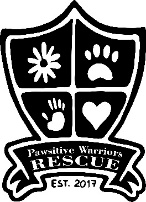 P.O Box 8  New Carlisle, OH 45344  Phone # (937)846-4224Tax ID# 82-2206184 Non Profit 501c3    Return app to:: pwrapplication@gmail.comFoster Application with Contract and GuidelinesI, the undersigned (potential) Adopter/Foster, understand and agree to the following terms of this contract in order to adopt/foster  the pet, further described within this document. I understand that non-compliance with the terms of this agreement gives Pawsitive Warriors Rescue the right to reclaim this pet without refund of the adoption fee or other compensation. The contract shall remain in effect for the life of the pet, or until the return of the pet to Pawsitive Warriors Rescue.  I understand that Pawsitive Warriors Rescue staff have the right to deny any application at any time. The reason does not have to be stated.  However, I understand that I have a right to appeal this decision in writing to the Executive Director of Pawsitive Warriors Rescue, who will review the decision, consider the appeal and make the final determination.  Intake Date:______________________________	Adoption Date:__________________________ Animal’s Name:________________________________________________________________________Your Name: ___________________________________________________________________________ Phone/Mobile #:___________________________     Do you wish to receive text messages?       Yes    No E-Mail Address: _______________________________________________________________________Address: _____________________________________________________________________________ City, State, Zip_________________________________________________________________________ Are you at least 18 years of age?__________  Occupation: __________________________________________________________________________ Do you own or rent your home? ___________________How long have you lived there? _____________ If you rent, Landlords Name: ______________________________ Landlord’s Phone #: ______________ What restrictions does your landlord have on animals ?  _______________________________________What type of dwelling do you live in? (single home, duplex, apartment, trailer) _____________________ Number of adults in home _______ Number of children and their ages ________________________________________________________________________________________________________________Does the entire household agree to add a pet to the family? ___________ Is anyone allergic? _________ How many pets do you currently own? _________ What kind(s), breed(s)? ________________________Are your current pets up to date on vaccinations and spayed/ neutered? __________________________  Describe your household (active, noisy, quiet, average, etc.) ___________________________________Do you understand what is involved in house training a pet? ____________________________________ Do you breed any pets? _____   Do you understand we cannot guarantee a pet is house trained? ______Will this pet live:   Indoors 	Outdoors 	Both       (circle one) Is your yard fenced? ____________________________________________________________________					rev 03/2020If yes, what type of fence and how tall?_____________________________________________________If no, how will you keep your pet from running away?_________________________________________ How many hours per day will the pet be alone? ______________________________________________ Do you plan on using a crate? ______  When you are away from home, where will the pet be? ________Have you ever surrendered a pet? ___________________ If so, why? _________________________________________________________________________________________________________________ Under what circumstances would you NOT keep this pet? ______________________________________ What would you do if the pet became destructive? ___________________________________________ Do you understand that all new pets entering a home need an adjustment period? _________________ Do you understand a pet is a lifetime commitment? __________________________________________ Primary reason for adopting this pet? ______________________________________________________ Have you ever been accused or convicted of any criminal offense regarding the treatment or handling of animals? _____________________________________________________________________________ Who is your veterinarian? _______________________________________________________________ List 3 References and their phone number:1.___________________________________________________________________________________2.___________________________________________________________________________________3.___________________________________________________________________________________*Please Consider Donating to enrich the lives of dogs!! We rely on supporters like YOU to provide low cost spays, neuters and other services for animals in our care.  This also enables us to keep adoption fees affordable and continue to assist our community in keeping animals in their homes.  (We are a Federally Recognized 501c3 Non-Profit Organization)______I agree to allow PWR to use my photo(s) for media purposes (FB, Instagram, videos, etc.)______	I would like info to volunteer at Pawsitive Warriors Rescue  Please sign me up for a recurring monthly donation for the following and my  email is:__________________________________ _____ $10: feed a rescue dog for a month          _____ $25: gives 3 rescue dogs vaccinations _____ $50: contributes to life saving treatment         Other Amount $______________   Please accept a 1x Donation of $ ______________________________________________________________________________________________________OFFICE USE ONLYAPPROVED 		      DENIEDReference checks done by:  _________________   Application taken by: ___________________Application complete: _____________       PWR Staff Signature ________________________Date______rev08/21  Pawsitive Warriors Rescue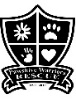 P.O Box 8  New Carlisle, OH 45344    Phone # (937)846-4224Tax ID# 82-2206184 Non Profit 501c3  Return application to: pwrapplication@gmail.com  PAWSITIVE WARRIORS RESCUE (PWR) FOSTER HOME GUIDELINES, RESPONSIBILITIES and RELEASE OF LIABILITYName of dog in foster care _________________________ Date: __________________Name __________________________________________________Today’s Date ______________Phone # _____________________   Email Address_______________________________________ Please read and initial where a blank appears. ___________I AGREE to care and love ANY foster dog given to me by PWR as if it were my own. ___________I AGREE to provide the dog with exercise, basic obedience training and housetraining. ___________I UNDERSTAND that general training information is provided by PWR upon request and that training greatly increases a dog’s chance of being adopted. ___________I AGREE to bring the dog to at least one PWR mobile adoption event each month. SPAY/NEUTER & VACCINATIONS ___________I UNDERSTAND that all dogs placed in foster care need to be spayed/neutered and vaccinated. If I receive an unfixed dog, PWR may request that I schedule an appointment with a designated PWR veterinarian and assist in transporting the dog to and from the appointment. If I cannot arrange to do the transport myself, I will call my PWR and assist in any way I can. ___________I UNDERSTAND that no dog CAN be adopted before being spayed or neutered. EXPENSES COVERED BY PWR ___________I UNDERSTAND that all basic medical expenses for each foster dog that comes into my care will be covered by PWR, provided that an authorized PWR representative has approved the medical expenses, and the care is from a PWR designated veterinarian. ___________I UNDERSTAND that if I choose to go to a vet of my choosing, I may be responsible for most or all of the vet bill. ___________I UNDERSTAND that PWR will provide a collar and leash for each foster dog that comes into my care. PWR appreciates willingness to donate toward the dog’s general expenses, like food, treats, etc., and PWR will offer donated items, as available, for use by foster homes (Such general expenses, if paid for by a foster home and not by PWR, may be tax deductible.) Crates can be lent to foster homes and returned to PWR when a foster dog is adopted. REV 08/21  PAWSITIVE WARRIORS RESCUE (PWR) FOSTER HOME GUIDELINES, RESPONSIBILITIES and RELEASE OF LIABILITYName of dog in foster care _____________________________DOG DESCRIPTION AND PHOTO ON WEBSITE ___________I AGREE to assist in getting photos of each foster dog and submitting them to PWR to be used on social media, the PWR website or any other materials as needed without compensation. ___________I UNDERSTAND that I can and should also advertise for adoption of my foster dogs, in local shops, on other websites, with friends, at the dog park, and anywhere else dogs can be advertised for adoption. ___________I AGREE to send weekly updates to PWR on my foster dogs.ADOPTION/TRANSFER ___________I UNDERSTAND that any potential adopter MUST be screened, interviewed and approved by an authorized PWR representative. I understand that my input will be appreciated and a part of the process, and that the final decision to place or not to place any particular dog with any particular potential adopter will be made by an authorized PWR representative. ___________I AGREE to let PWR know if prospective adopters may contact me directly by phone or email, and to send copies of any email inquiries to my PWR representative. If it is possible for a prospective adopter to visit my home to meet the animal, I will arrange for a PWR representative to be there during the visit. PROTOCOL WITH CHILDREN ____________I/We understand that the following protocol should be followed regarding children in the house:  Do not under any under any circumstances leave a child unattended with any dog  Do not leave bones around the house when children are present and be cautious and observant when children are eating and the dog is in the room  If there is a child in the household under the age of 5 the dog must be in a crate or separate room while the is dog eating or sleeping to prevent accidents  Children under the age of 13 will not walk the dog unless supervised by an adult  Whenever a child is in the house with a dog, the child is at risk of being accidentally knocked over, scratched or bitten etc.  Should you have ANY concerns or feel uncomfortable with a situation between the dog and a child contact a PWR Representative. We will either take the dog out of your home immediately or have a trainer come and meet with you, depending on the severity of the situation. REV 08/21  PAWSITIVE WARRIORS RESCUE (PWR) FOSTER HOME GUIDELINES, RESPONSIBILITIES and RELEASE OF LIABILITYName of dog in foster care _____________________________CATS AND DOGS CO-EXISTING ____________I/We understand that even if this animal has been housed with cats in its foster home that PAWSITIVE WARRIORS RESCUE cannot guarantee the behavior with a new cat(s) will be the same. Please use caution when introducing a new dog to existing cats in the household and do the introduction slowly over a period of a few weeks, keeping the dog on leash. If you need assistance, please do not hesitate to contact a PWR representative. 	REV 10/19											MULTIPLE DOG HOUSEHOLDS ____________ I/We understand that the following protocol should be followed when bringing additional dogs into the house: Do not leave multiple dogs at home in the same room unattended  Do not feed the dogs in the same room and don’t leave toys and treats laying around the house  PWR can assist you with a dog to dog introduction if necessary GENERAL AGREEMENTS ____________I AGREE to keep each foster dog that comes into my care on a leash when outside my home or my own securely fenced yard. ____________I UNDERSTAND AND AGREE that no foster dog that comes into my care will be allowed to run or play off-leash in a dog park or other open public area. ____________I UNDERSTAND AND AGREE that I am responsible for the safety of each foster dog that comes into my care, for the safety of other dogs and people the dog comes into contact with. ____________I AGREE to immediately notify my PWR contact in the event of a missing or injured foster dog. ____________I UNDERSTAND that if I decide to adopt a foster dog in my care, I must go through the adoption process, including paying the requested donation. (Donations are used to help cover costs to save and help more dogs.) ____________I UNDERSTAND that if I need to return a dog to PWR’s care, for any reason, enough forewarning is necessary for PWR to either locate a new foster home placement for the dog or make room within the PWR Facility, and that this process may take a week or more, depending on the dog and the number of other dogs in PWR’s care. Pawsitive Warriors Rescue retains the right to remove a foster dog from my care at any time.___________ OTHER SPECIAL INSTRUCTIONS:  __________________________________________               ____________________________________________________________________		REV 08/21  PAWSITIVE WARRIORS RESCUE (PWR) FOSTER HOME GUIDELINES, RESPONSIBILITIES and RELEASE OF LIABILITYName of dog in foster care _____________________________This document provides for the release of liability for Pawsitive Warriors Rescue (PWR) and its volunteers on account of the actions of any dog of any breed, which has been released into the ownership of PWR and placed into the care of a Foster Care Provider (“any fostered dog”). I,_____________________________________________________________, the Foster Care Provider named above, understand that PWR and its volunteers cannot guarantee actions or disposition of any fostered dog placed into Foster Care with me. I understand that although reasonable effort has been made to assess the disposition of each dog released to PWR beforehand but, being living animals, they may act unpredictably in any given situation, and that I must take necessary precautions to prevent accidents and guard against unpredicted actions by any fostered dog in my care. Should an accident occur with a resident animal, PWR shall not be held responsible for vet bills. I promise to take adequate care of any fostered dog in my care by providing nutritious food, plentiful water, and adequate shelter, as well as control of external parasites (fleas and ticks). I promise to notify PWR if any fostered dog in my care is in need of veterinary care such as vaccinations, routine testing and refill of heartworm preventive or treatment for illness. At no time will I allow any fostered dog to be a nuisance to people or other animals. I promise to keep any fostered dog in my care safely confined in a fenced yard or kennel run or inside a house or garage when the dog is not with me or a member of my family. I promise that at no time will any foster dog be placed outside on a tie-out (in a yard, in front of café, store etc.) I promise that when off of my property, any fostered dog will be kept on a leash at all times unless I have approval from a PWR representative. In that case the dog can only be off leash in a safely enclosed dog play areas. _____________I understand that PWR recommends the use of a dog crate for confinement inside the house.  I understand that fostering a dog for PWR is not the same as adopting a dog, and that any fostered dog must be made available to Prospective Adoptive Owners referred by PWR for viewing for possible permanent Adoption. If I wish to adopt any fostered dog, I understand I must complete an Adoption Application and be responsible for the donation requested at the time of adoption. If I find a prospective adopter for my foster dog I will contact PWR and I promise not to give the dog over to anyone until an adoption has been approved and an agreement has been signed. Signature, Responsible Party (“Foster Care Provider”) and Date:______________________________________________________________________________Printed Name:__________________________________________________________________Address:_____________________________________________________________________________________________________________________________________________________Cell Phone Number:_____________________________________________________________Emergency Contact Name:________________________________________________________Emergency Contact Phone Number:_________________________________________________PWR Representative Signature____________________________________________Date:______________________rev 08/21